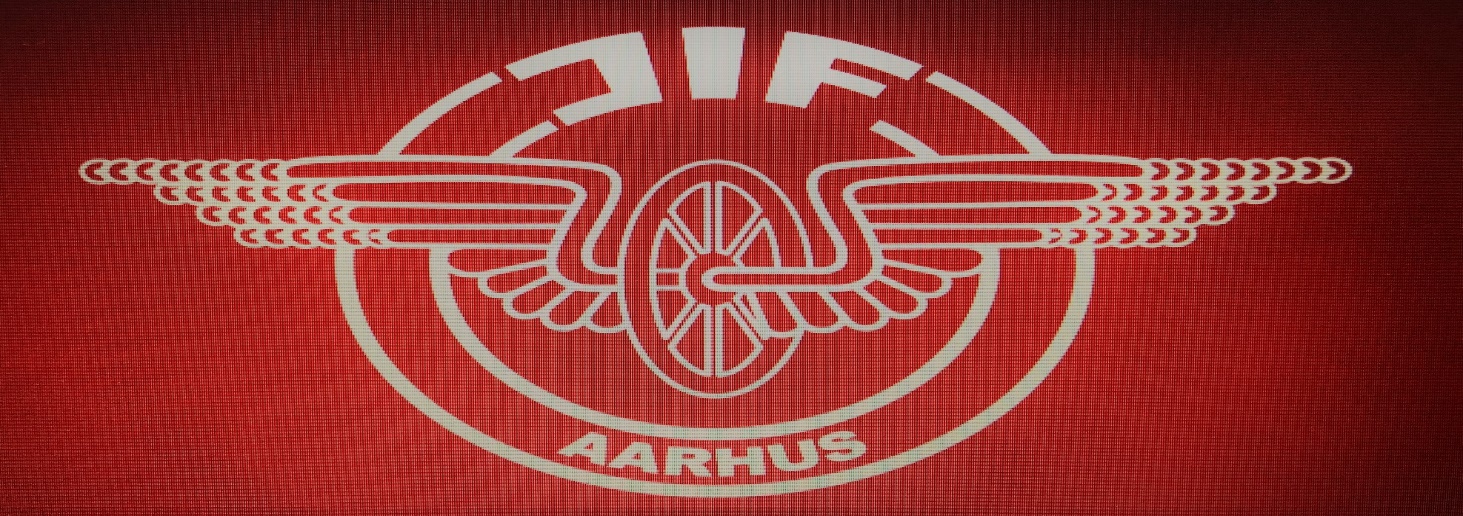 					Aarhus d. 23.marts 2018	Generalforsamling.Tirsdag d. 24. april 2018 kl. 19.00 i Klublokalerne Ny banegårdsgade 42Dagsorden:valg af dirigent.Protokol (Referat fra sidste generalforsamling)Formandens beretningRegnskabBudgetIndkomne forslag ( sendes til Bestyrelsen senest 10. april )Valg i henhold til §6 og §9EventueltAfslutningEfter Generalforsamlingen er JIF Aarhus vært ved lidtSmørrebrød og drikkevarer.På Bestyrelsens vegne.Frank H. Andersen.www.jif-ar.dk